PROPOSED SCHOOL HOLIDAY PATTERN: ACADEMIC YEAR 2024-2025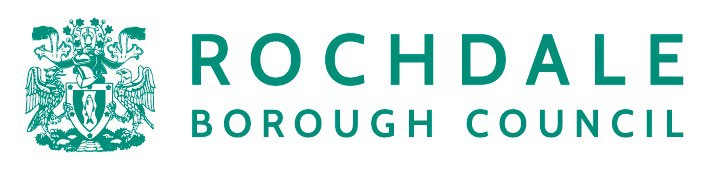 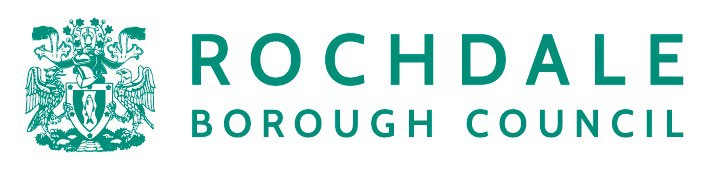 MAY 2025	JULY 2025M	T	W	T1F	S	S2	3	4M	T	W	T1	2	3F	S	S4	5	65	6	712	13	1419	20	2126	27	288	9	10	1115	16	17	1822	23	24	2529	30	317	814	1521	2228	299	10	1116	17	1823	24	2530	3112	1319	2026	27SUMMARYTOTAL NUMBER OF TERM DAYS IN ACADEMIC YEAR190